Татарстан Республикасы «Алексеевск муниципаль районы» муниципаль берәмлегендә 2020 елгы Бөтенроссия халык санын алуны уздыру комиссиясе составына үзгәрешләр кертү турындаРоссия Федерациясе Хөкүмәтенең «2020 елгы Бөтенроссия халык санын алуны уздыру буенча Россия Федерациясе Хөкүмәте комиссиясен төзү турында» 2017 елның 29 сентябрендәге 1185 номерлы карары, «2020 елгы Бөтенроссия халык санын алуны үткәрү комиссиясен төзү һәм Татарстан Республикасы Министрлар Кабинетының аерым карарларының үз көчләрен югалтуын тану турында» Татарстан Республикасы Министрлар Кабинетының 2019 елның 15 августындагы 682 номерлы карары нигезендә һәм кадрлар үзгәрешенә бәйле рәвештәкарар кылам:Алексеевск муниципаль районы башлыгының «Татарстан Республикасы Алексеевск муниципаль районы» муниципаль берәмлегендә 2020 елгы Бөтенроссия халык санын алуны үткәрү комиссиясен төзү турында» 2019 елның 29 августындагы 44 номерлы карарына 2 нче кушымтада:Әлеге карарны Алексеевск муниципаль районының рәсми порталында, Татарстан Республикасының хокукый мәгълүматның рәсми порталында Интернет мәгълүмат-телекоммуникация челтәрендә урнаштырырга.Әлеге карарның үтәлешен тикшереп торуны үз өстемдә калдырам.Алексеевск муниципаль районы башлыгы				            		       С.А. Демидов   ГЛАВА  АЛЕКСЕЕВСКОГОМУНИЦИПАЛЬНОГО РАЙОНАРЕСПУБЛИКИ ТАТАРСТАН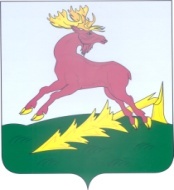       ТАТАРСТАН РЕСПУБЛИКАСЫ        АЛЕКСЕЕВСК         МУНИЦИПАЛЬ РАЙОНЫ       БАШЛЫГЫПОСТАНОВЛЕНИЕ15.06.2020п.г.т. Алексеевское   КАРАР                                 № 64Чурин Николай Петрович                -Алексеевск муниципаль районы башкарма комитеты җитәкчесенең социаль мәсьәләләр буенча урынбасарысүзләрен түбәндәге сүзләр белән алмаштырырга:Симашева Альбина Валентиновна  -Алексеевск муниципаль районы башкарма комитеты җитәкчесенең социаль мәсьәләләр буенча урынбасары